TJ Družba Bukovany pořádáPáleníčarodějnic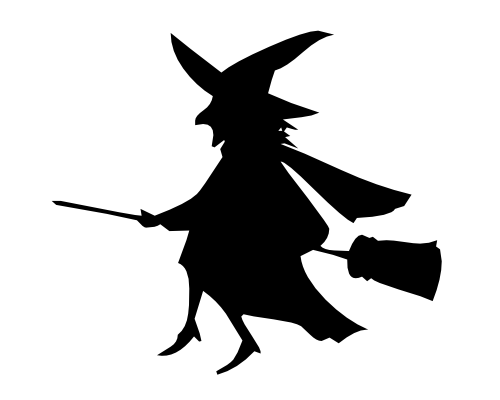 Den:   24. 4. 2015 v 17 hodinMísto: fotbalové hříště Přijďte se se svými ratolestmi pobavit, zasoutěžit si, zažít kopec srandy a posedět 
u táborákového ohně. Vyvrcholením celého večera bude zábava se skupinou      Druhý pokus